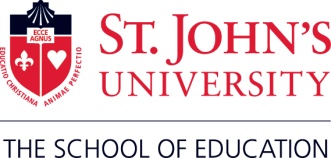 Counselor Education ProgramsField Placement Supervisor Training VerificationStudent Information:Semester/Year: _________________		Campus: 	 Queens	 Staten IslandCourse: 	 Practicum		 Internship I		 Internship IIStudent Name: _______________________________________		ID: ____________________Student Address: _____________________________________________________________________Primary Phone (Home/Mobile): _________________________________________________________===========================================================================Supervisor Information:Name of Clinical Setting: _______________________________________________________________Address of Setting: _____________________________________________________________________Supervisor Name: ________________________________________________________Supervisor Title: ________________________________________________________Contact Phone: __________________________		Email: _________________________________Supervisor’s Credentials (highest degree/area of study): _______________________________________Note to Supervisors: Verifying our site-supervisor’s training in supervision is a requirement of our CACREP Accreditation. We appreciate your reviewing the statement below, signing and returning this form to your practicum/internship student as soon as possible.  Thank you. Supervisor’s Agreement: By signing this agreement, you verify that you have received and reviewed the “Field Placement Site Supervisor Manual for Practicum and Internship”, as well as the “Site Supervisor Training for Internship and Practicum Students” PowerPoint, provided by the student (and posted on the program website). Supervisor’s Name & Title Printed: _______________________________________________________Supervisor’s Signature: _________________________________________Date: ___________________